                日本植物学会第85回大会                    寄付金募集要項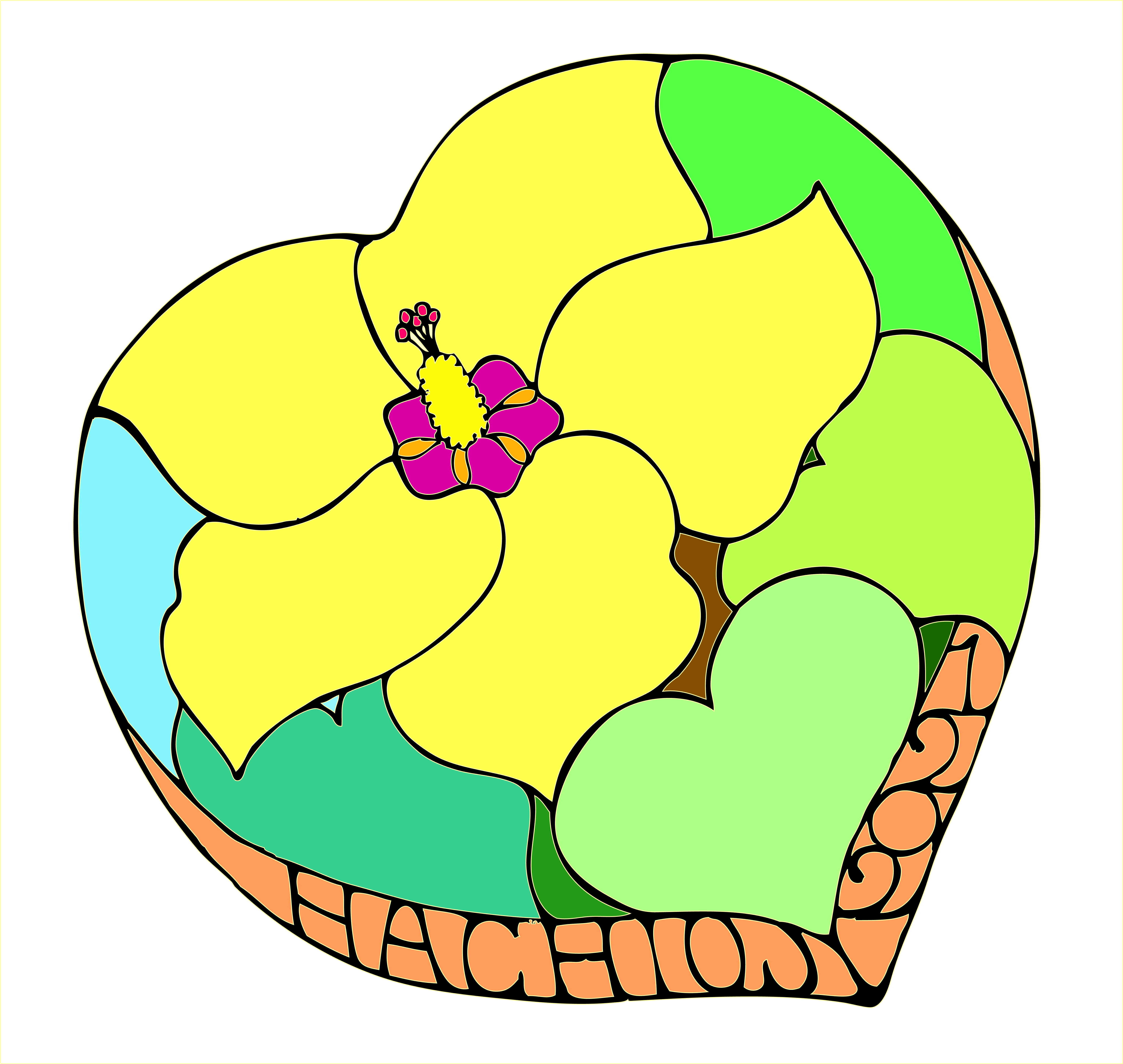 1. 目的日本植物学会第85回大会の開催に関する準備および開催運営資金 2. 募集期間2021年2月8日(月) 〜 2021年9月30日(木) 3. 寄付金
1 口(3,000 円)、1 口以上 4. 申込方法 別紙、寄付金申込書に必要事項をご記入のうえ、学会本部事務局宛に、メール添付もしくは郵送にてご送付ください。 5. 寄付金納入先 公益社団法人日本植物学会 〒113-0033 東京都文京区本郷 2-27-2 エポック本郷 2F Tel: 03-3814-5675   Fax: 03-3814-5352   E-mail: bsj@bsj.or.jp6. 寄付金振込方法 下記口座にお振込みください。口座名: 公益社団法人日本植物学会 コウエキシヤダンホウジンニホンショクブツガツカイ 銀行名: みずほ銀行 支店名: 本郷支店 口座番号: 普通預金口座 1806353 7. 税法上の扱い 特定公益増進法人である公益社団法人日本植物学会へのご寄付につきましては、特定公益増進法人に対する寄付に適用される別枠の損金算入をご利用いただけます。 特定公益増進法人に対する寄附金優遇税制についての詳細は、お近くの税務署へお問い合わせいただくか、下記 Web サイトをご参照ください。 国税庁 Web サイト: http://www.nta.go.jp/taxes/shiraberu/taxanswer/hojin/5283.htm8. 問い合わせ先 日本植物学会第85回大会実行委員会 事務局 東京都立大学理学研究科生命科学専攻内
〒192-0397 東京都八王子市南大沢1-1 Tel: 042-677-2565   Fax: 042-677-2559   E-mail: bsj85-office@tmu.ac.jp9. 申込書送付先 公益社団法人日本植物学会事務局 〒113-0033 東京都文京区本郷 2-27-2 エポック本郷 2F Tel: 03-3814-5675   Fax: 03-3814-5352   E-mail: bsj@bsj.or.jp 